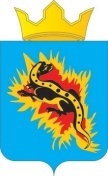 АДМИНИСТРАЦИЯ ПАЛЬСКОГО СЕЛЬСКОГО ПОСЕЛЕНИЯ ОСИНСКОГО РАЙОНА ПЕРМСКОГО КРАЯП О С Т А Н О В Л Е Н И Е13.04.2017                                                                                                № 26О внесении изменений в муниципальнуюпрограмму «Развитие культуры, спорта иработа с молодежью в Пальском сельскомпоселении на 2015-2017г.г.», утвержденнуюпостановлением администрации Пальского сельского поселения от 29.12.2014 № 237В соответствии с Федеральным законом  от 6 октября 2003 г. №131-ФЗ «Об общих принципах организации местного самоуправления в Российской Федерации», Уставом Пальского сельского поселения, постановлением администрации Пальского сельского поселения «Об утверждении Порядка разработки, реализации и оценки эффективности муниципальных программ Пальского сельского поселения» от  03.10.2014 (в редакции от 05.11.2014 № 188; от 03.12.2014 № 213)ПОСТАНОВЛЯЕТ:          1. Утвердить прилагаемые изменения и дополнения, которые вносятся в муниципальную программу «Развитие культуры, спорта и работа с молодежью в Пальском сельском поселении», утвержденную постановлением администрации Пальского сельского поселения от 29.12.2014  № 237 (в редакции постановлений администрации Пальского сельского поселения от 27.02.2015 № 18; от 18.05.2015 № 60, от 05.06.2015 № 81, от 06.10.2015 № 180; от 17.11.2015 № 224; от 15.12.2015 № 279; от 23.06.2016 № 259; от 12.09.2016  № 329;24.11.2016 № 372, от 16.12.2016 № 402).       2. Настоящее постановление обнародовать в установленном порядке.       3. Контроль за исполнением настоящего постановления оставляю за собой.УТВЕРЖДЕНЫ постановлением администрации Пальского сельского поселения от  13.04.2017  № 26ИЗМЕНЕНИЯ, КОТОРЫЕ ВНОСЯТСЯ В МУНИЦИПАЛЬНУЮ ПРОГРАММУ «Развитие культуры, спорта и работа с молодежью в Пальском сельском поселении»1. В паспорте муниципальной программы  позицию:изложить в редакции:       2. Внести изменения и дополнения в приложение 3«ПЕРЕЧЕНЬ основных мероприятий муниципальной программы «Развитие культуры, спорта и работа с молодежью в Пальском сельском поселении»2.1.позицию:изложить в редакции:2.2.позицию:изложить в редакции:2.3.позицию:изложить в редакции:3. Внести изменения и дополнения в приложение 4.Содействие росту многообразия и богатства творческих процессов, развитию любительского творчествапозицию:позицию:изложить а редакции:позицию:Изложить в редакции:Позицию:Изложить в редакции:Глава Пальского поселения –глава администрации Пальского сельского  поселения                                                                                   Н.В. ХроминаЭтапы  и  сроки  реализации  программыПрограмма реализуется в течение 2015 - 2019 гг.  в один этапПрограмма реализуется в течение 2015 - 2019 гг.  в один этапПрограмма реализуется в течение 2015 - 2019 гг.  в один этапПрограмма реализуется в течение 2015 - 2019 гг.  в один этапПрограмма реализуется в течение 2015 - 2019 гг.  в один этапПрограмма реализуется в течение 2015 - 2019 гг.  в один этапПрограмма реализуется в течение 2015 - 2019 гг.  в один этапОбъемы  и  источники  финансирования  программыИсточники финансированияРасходы  (тыс.руб.)Расходы  (тыс.руб.)Расходы  (тыс.руб.)Расходы  (тыс.руб.)Расходы  (тыс.руб.)Расходы  (тыс.руб.)Объемы  и  источники  финансирования  программыИсточники финансирования2015г2016г2017г2018г2019гВсегоОбъемы  и  источники  финансирования  программыВсего,  в  т.ч.:5856.13524,72819.52133.71904.316237.7Объемы  и  источники  финансирования  программыбюджет  поселения5811.13514,72819.52133.71904.316182.7Объемы  и  источники  финансирования  программырайонный  бюджет45,010,00,00,055,0Объемы  и  источники  финансирования  программывнебюджетные  источникиЭтапы  и  сроки  реализации  программыПрограмма реализуется в течение 2015 - 2019 гг.  в один этапПрограмма реализуется в течение 2015 - 2019 гг.  в один этапПрограмма реализуется в течение 2015 - 2019 гг.  в один этапПрограмма реализуется в течение 2015 - 2019 гг.  в один этапПрограмма реализуется в течение 2015 - 2019 гг.  в один этапПрограмма реализуется в течение 2015 - 2019 гг.  в один этапПрограмма реализуется в течение 2015 - 2019 гг.  в один этапОбъемы  и  источники  финансирования  программыИсточники финансированияРасходы  (тыс.руб.)Расходы  (тыс.руб.)Расходы  (тыс.руб.)Расходы  (тыс.руб.)Расходы  (тыс.руб.)Расходы  (тыс.руб.)Объемы  и  источники  финансирования  программыИсточники финансирования2015г2016г2017г2018г2019гВсегоОбъемы  и  источники  финансирования  программыВсего,  в  т.ч.:5856.13524,72849.52133.71904.316267.7Объемы  и  источники  финансирования  программыбюджет  поселения5811.13514,72819.52133.71904.316182.7Объемы  и  источники  финансирования  программырайонный  бюджет45,010,030,00,00,085,0Объемы  и  источники  финансирования  программывнебюджетные  источникиНаименование подпрограммы, мероприятийИсточники финансированияБюджетная классификацияБюджетная классификацияБюджетная классификацияОбъем финансирования, тыс. рубОбъем финансирования, тыс. рубОбъем финансирования, тыс. рубОбъем финансирования, тыс. рубОбъем финансирования, тыс. рубОбъем финансирования, тыс. рубОбъем финансирования, тыс. рубОтветственные исполнителиНаименование подпрограммы, мероприятийИсточники финансированияподразделцелевая статьявид расходов2015 г.2016 г.2017 г.2018г.2019 г2019 гвсегоОтветственные исполнители123456789101011123. Поддержка мероприятий, способствующих росту престижа культуры Пальского сельского поселения среди населения Осинского муниципального района.3. Поддержка мероприятий, способствующих росту престижа культуры Пальского сельского поселения среди населения Осинского муниципального района.3. Поддержка мероприятий, способствующих росту престижа культуры Пальского сельского поселения среди населения Осинского муниципального района.3. Поддержка мероприятий, способствующих росту престижа культуры Пальского сельского поселения среди населения Осинского муниципального района.3. Поддержка мероприятий, способствующих росту престижа культуры Пальского сельского поселения среди населения Осинского муниципального района.3. Поддержка мероприятий, способствующих росту престижа культуры Пальского сельского поселения среди населения Осинского муниципального района.3. Поддержка мероприятий, способствующих росту престижа культуры Пальского сельского поселения среди населения Осинского муниципального района.3. Поддержка мероприятий, способствующих росту престижа культуры Пальского сельского поселения среди населения Осинского муниципального района.3. Поддержка мероприятий, способствующих росту престижа культуры Пальского сельского поселения среди населения Осинского муниципального района.3. Поддержка мероприятий, способствующих росту престижа культуры Пальского сельского поселения среди населения Осинского муниципального района.3. Поддержка мероприятий, способствующих росту престижа культуры Пальского сельского поселения среди населения Осинского муниципального района.3. Поддержка мероприятий, способствующих росту престижа культуры Пальского сельского поселения среди населения Осинского муниципального района.3. Поддержка мероприятий, способствующих росту престижа культуры Пальского сельского поселения среди населения Осинского муниципального района.3.5. Проведение межмуниципального конкурса "Праздник рыжика"федеральный бюджетххх0000000МБУ  «Пальский КИЦ»3.5. Проведение межмуниципального конкурса "Праздник рыжика"краевой бюджетххх0,00,00,00,00,00.00,0МБУ  «Пальский КИЦ»3.5. Проведение межмуниципального конкурса "Праздник рыжика"бюджет района08010700390030610х10,00,00,00,00.010,0МБУ  «Пальский КИЦ»3.5. Проведение межмуниципального конкурса "Праздник рыжика"бюджет поселения08010700380001610х5.00,00,00,00.05.0МБУ  «Пальский КИЦ»3.5. Проведение межмуниципального конкурса "Праздник рыжика"внебюджетные источ.ххх0,00,00,00,00,00.00,0МБУ  «Пальский КИЦ»3.5. Проведение межмуниципального конкурса "Праздник рыжика"Итого:08010700380001610х5.00,00,00,00.05.0МБУ  «Пальский КИЦ»3.5. Проведение межмуниципального конкурса "Праздник рыжика"Итого:080107003900306100,010,00,00,00,00.010,0МБУ  «Пальский КИЦ»Наименование подпрограммы, мероприятийИсточники финансированияБюджетная классификацияБюджетная классификацияБюджетная классификацияОбъем финансирования, тыс. рубОбъем финансирования, тыс. рубОбъем финансирования, тыс. рубОбъем финансирования, тыс. рубОбъем финансирования, тыс. рубОбъем финансирования, тыс. рубОтветственные исполнителиОтветственные исполнителиНаименование подпрограммы, мероприятийИсточники финансированияподразделцелевая статьявид расходов2015 г.2016 г.2017 г.2018г.2019гвсего123456789101112123. Поддержка мероприятий, способствующих росту престижа культуры Пальского сельского поселения среди населения Осинского муниципального района.3. Поддержка мероприятий, способствующих росту престижа культуры Пальского сельского поселения среди населения Осинского муниципального района.3. Поддержка мероприятий, способствующих росту престижа культуры Пальского сельского поселения среди населения Осинского муниципального района.3. Поддержка мероприятий, способствующих росту престижа культуры Пальского сельского поселения среди населения Осинского муниципального района.3. Поддержка мероприятий, способствующих росту престижа культуры Пальского сельского поселения среди населения Осинского муниципального района.3. Поддержка мероприятий, способствующих росту престижа культуры Пальского сельского поселения среди населения Осинского муниципального района.3. Поддержка мероприятий, способствующих росту престижа культуры Пальского сельского поселения среди населения Осинского муниципального района.3. Поддержка мероприятий, способствующих росту престижа культуры Пальского сельского поселения среди населения Осинского муниципального района.3. Поддержка мероприятий, способствующих росту престижа культуры Пальского сельского поселения среди населения Осинского муниципального района.3. Поддержка мероприятий, способствующих росту престижа культуры Пальского сельского поселения среди населения Осинского муниципального района.3. Поддержка мероприятий, способствующих росту престижа культуры Пальского сельского поселения среди населения Осинского муниципального района.3. Поддержка мероприятий, способствующих росту престижа культуры Пальского сельского поселения среди населения Осинского муниципального района.3. Поддержка мероприятий, способствующих росту престижа культуры Пальского сельского поселения среди населения Осинского муниципального района.3.5. Проведение межмуниципального конкурса "Праздник рыжика"федеральный бюджетххх0000000МБУ  «Пальский КИЦ»МБУ  «Пальский КИЦ»3.5. Проведение межмуниципального конкурса "Праздник рыжика"краевой бюджетххх0,00,00,00,00,00,00,03.5. Проведение межмуниципального конкурса "Праздник рыжика"бюджет района08010700390030610х10,010,00,00,020,020,03.5. Проведение межмуниципального конкурса "Праздник рыжика"бюджет поселения08010700380001610х5.00,00,00,05.05.03.5. Проведение межмуниципального конкурса "Праздник рыжика"внебюджетные источ.ххх0,00,00,00,00,00,00,03.5. Проведение межмуниципального конкурса "Праздник рыжика"Итого:08010700380001610х5.010,00,00,05.05.03.5. Проведение межмуниципального конкурса "Праздник рыжика"Итого:080107003900306100,010,010,00,00,020,0Наименование подпрограммы, мероприятийИсточники финансированияБюджетная классификацияБюджетная классификацияБюджетная классификацияОбъем финансирования, тыс. рубОбъем финансирования, тыс. рубОбъем финансирования, тыс. рубОбъем финансирования, тыс. рубОбъем финансирования, тыс. рубОбъем финансирования, тыс. рубОтветственные исполнителиНаименование подпрограммы, мероприятийИсточники финансированияподразделцелевая статьявид расходов2015 г.2016 г.2017 г.2018г.2019гвсегоОтветственные исполнители1234567891011123. Поддержка мероприятий, способствующих росту престижа культуры Пальского сельского поселения среди населения Осинского муниципального района.3. Поддержка мероприятий, способствующих росту престижа культуры Пальского сельского поселения среди населения Осинского муниципального района.3. Поддержка мероприятий, способствующих росту престижа культуры Пальского сельского поселения среди населения Осинского муниципального района.3. Поддержка мероприятий, способствующих росту престижа культуры Пальского сельского поселения среди населения Осинского муниципального района.3. Поддержка мероприятий, способствующих росту престижа культуры Пальского сельского поселения среди населения Осинского муниципального района.3. Поддержка мероприятий, способствующих росту престижа культуры Пальского сельского поселения среди населения Осинского муниципального района.3. Поддержка мероприятий, способствующих росту престижа культуры Пальского сельского поселения среди населения Осинского муниципального района.3. Поддержка мероприятий, способствующих росту престижа культуры Пальского сельского поселения среди населения Осинского муниципального района.3. Поддержка мероприятий, способствующих росту престижа культуры Пальского сельского поселения среди населения Осинского муниципального района.3. Поддержка мероприятий, способствующих росту престижа культуры Пальского сельского поселения среди населения Осинского муниципального района.3. Поддержка мероприятий, способствующих росту престижа культуры Пальского сельского поселения среди населения Осинского муниципального района.3. Поддержка мероприятий, способствующих росту престижа культуры Пальского сельского поселения среди населения Осинского муниципального района.3.11.Проведение  мероприятия «Покров батюшка» в честь православного праздника Покрова пресвятой Богородицыфедеральный бюджетххх0,00,00,00,00,00,0МБУ  «Пальский КИЦ»3.11.Проведение  мероприятия «Покров батюшка» в честь православного праздника Покрова пресвятой Богородицыкраевой бюджетххх0,00,00,00,00,00,0МБУ  «Пальский КИЦ»3.11.Проведение  мероприятия «Покров батюшка» в честь православного праздника Покрова пресвятой Богородицыбюджет районахххх0,00,00,00,00,0МБУ  «Пальский КИЦ»3.11.Проведение  мероприятия «Покров батюшка» в честь православного праздника Покрова пресвятой Богородицыбюджет поселения08010700380001610х5.00,00,00,05.0МБУ  «Пальский КИЦ»3.11.Проведение  мероприятия «Покров батюшка» в честь православного праздника Покрова пресвятой Богородицывнебюджетные источ.ххх0,00,00,00,00,00,0МБУ  «Пальский КИЦ»3.11.Проведение  мероприятия «Покров батюшка» в честь православного праздника Покрова пресвятой БогородицыИтого:08010700380001610х5.00,00,00,05.0МБУ  «Пальский КИЦ»Наименование подпрограммы, мероприятийИсточники финансированияБюджетная классификацияБюджетная классификацияБюджетная классификацияОбъем финансирования, тыс. рубОбъем финансирования, тыс. рубОбъем финансирования, тыс. рубОбъем финансирования, тыс. рубОбъем финансирования, тыс. рубОбъем финансирования, тыс. рубОтветственные исполнителиНаименование подпрограммы, мероприятийИсточники финансированияподразделцелевая статьявид расходов2015 г.2016 г.2017 г.2018г.2019гвсегоОтветственные исполнители1234567891011123. Поддержка мероприятий, способствующих росту престижа культуры Пальского сельского поселения среди населения Осинского муниципального района.3. Поддержка мероприятий, способствующих росту престижа культуры Пальского сельского поселения среди населения Осинского муниципального района.3. Поддержка мероприятий, способствующих росту престижа культуры Пальского сельского поселения среди населения Осинского муниципального района.3. Поддержка мероприятий, способствующих росту престижа культуры Пальского сельского поселения среди населения Осинского муниципального района.3. Поддержка мероприятий, способствующих росту престижа культуры Пальского сельского поселения среди населения Осинского муниципального района.3. Поддержка мероприятий, способствующих росту престижа культуры Пальского сельского поселения среди населения Осинского муниципального района.3. Поддержка мероприятий, способствующих росту престижа культуры Пальского сельского поселения среди населения Осинского муниципального района.3. Поддержка мероприятий, способствующих росту престижа культуры Пальского сельского поселения среди населения Осинского муниципального района.3. Поддержка мероприятий, способствующих росту престижа культуры Пальского сельского поселения среди населения Осинского муниципального района.3. Поддержка мероприятий, способствующих росту престижа культуры Пальского сельского поселения среди населения Осинского муниципального района.3. Поддержка мероприятий, способствующих росту престижа культуры Пальского сельского поселения среди населения Осинского муниципального района.3. Поддержка мероприятий, способствующих росту престижа культуры Пальского сельского поселения среди населения Осинского муниципального района.3.11.Проведение  мероприятия «Покров батюшка» в честь православного праздника Покрова пресвятой Богородицыфедеральный бюджетххх0,00,00,00,00,00,0МБУ  «Пальский КИЦ»3.11.Проведение  мероприятия «Покров батюшка» в честь православного праздника Покрова пресвятой Богородицыкраевой бюджетххх0,00,00,00,00,00,0МБУ  «Пальский КИЦ»3.11.Проведение  мероприятия «Покров батюшка» в честь православного праздника Покрова пресвятой Богородицыбюджет района08010700390030610х0,010,00,00,010,0МБУ  «Пальский КИЦ»3.11.Проведение  мероприятия «Покров батюшка» в честь православного праздника Покрова пресвятой Богородицыбюджет поселения08010700380001610х5.00,00,00,05.0МБУ  «Пальский КИЦ»3.11.Проведение  мероприятия «Покров батюшка» в честь православного праздника Покрова пресвятой Богородицывнебюджетные источ.ххх0,00,00,00,00,00,0МБУ  «Пальский КИЦ»3.11.Проведение  мероприятия «Покров батюшка» в честь православного праздника Покрова пресвятой БогородицыИтого:08010700380001610х5.00,00,00,05.0МБУ  «Пальский КИЦ»3.11.Проведение  мероприятия «Покров батюшка» в честь православного праздника Покрова пресвятой БогородицыИтого:08010700390030610х0,010,00,00,010,0МБУ  «Пальский КИЦ»Итого по мероприятию3федеральный бюджетххх0,00,00,00,00,00,0Итого по мероприятию3краевой бюджетххх0,00,00,00,00,00,0Итого по мероприятию3бюджет района070900730,0хххХ30,0Итого по мероприятию3бюджет района0700390030х10,00,00,00,010,0Итого по мероприятию3бюджет поселения08010700380001610х50,00,00,00,050,0Итого по мероприятию3внебюджетные источ.ххх0,00,00,00,00,00,0Итого по мероприятию3Итого:0801070900761030,0ххх0,030,0Итого по мероприятию3Итого:08010700380001070039003061030.0х50.010,00,00,00,00,00,00,080.010,0Итого по мероприятию3федеральный бюджетххх0,00,00,00,00,00,0Итого по мероприятию3краевой бюджетххх0,00,00,00,00,00,0Итого по мероприятию3бюджет района070900730,0хххХ30,0Итого по мероприятию3бюджет района0700390030х10,020,00,00,030,0Итого по мероприятию3бюджет поселения08010700380001610х50,00,00,00,050,0Итого по мероприятию3внебюджетные источ.ххх0,00,00,00,00,00,0Итого по мероприятию3Итого:0801070900761030,0хххХ30,0Итого по мероприятию3Итого:0801070038000161030.050.00,00,00,080.0Итого по мероприятию3Итого:08010700390030610х10,020,00,00,030,0Наименование подпрограммы, мероприятийИсточники финансированияБюджетная классификацияБюджетная классификацияБюджетная классификацияОбъем финансирования, тыс. рубОбъем финансирования, тыс. рубОбъем финансирования, тыс. рубОбъем финансирования, тыс. рубОбъем финансирования, тыс. рубОбъем финансирования, тыс. рубОтветственные исполнителиНаименование подпрограммы, мероприятийИсточники финансированияподразделцелевая статьявид расходов2015 г.2016 г.2017 г.2018г.2019гвсегоОтветственные исполнители1234567891011124.2. Организация и проведение юбилейного мероприятия, посвященного  25-летию ансамбля «Рябинушка» Кузнечихинского СДКфедеральный бюджетххх0000004.2. Организация и проведение юбилейного мероприятия, посвященного  25-летию ансамбля «Рябинушка» Кузнечихинского СДКкраевой бюджетххх0000004.2. Организация и проведение юбилейного мероприятия, посвященного  25-летию ансамбля «Рябинушка» Кузнечихинского СДКбюджет районаххх0000004.2. Организация и проведение юбилейного мероприятия, посвященного  25-летию ансамбля «Рябинушка» Кузнечихинского СДКбюджет поселенияххх0000004.2. Организация и проведение юбилейного мероприятия, посвященного  25-летию ансамбля «Рябинушка» Кузнечихинского СДКвнебюджетные источ.ххх0000004.2. Организация и проведение юбилейного мероприятия, посвященного  25-летию ансамбля «Рябинушка» Кузнечихинского СДКИтого:ххх000000Наименование подпрограммы, мероприятийИсточники финансированияБюджетная классификацияБюджетная классификацияБюджетная классификацияОбъем финансирования, тыс. рубОбъем финансирования, тыс. рубОбъем финансирования, тыс. рубОбъем финансирования, тыс. рубОбъем финансирования, тыс. рубОбъем финансирования, тыс. рубОтветственные исполнителиНаименование подпрограммы, мероприятийИсточники финансированияподразделцелевая статьявид расходов2015 г.2016 г.2017 г.2018г.2019гвсегоОтветственные исполнители1234567891011124.2. Организация и проведение юбилейного мероприятия, посвященного  25-летию ансамбля «Рябинушка» Кузнечихинского СДКфедеральный бюджетххх0000004.2. Организация и проведение юбилейного мероприятия, посвященного  25-летию ансамбля «Рябинушка» Кузнечихинского СДКкраевой бюджетххх0000004.2. Организация и проведение юбилейного мероприятия, посвященного  25-летию ансамбля «Рябинушка» Кузнечихинского СДКбюджет района080107004900406100010,00010,04.2. Организация и проведение юбилейного мероприятия, посвященного  25-летию ансамбля «Рябинушка» Кузнечихинского СДКбюджет поселенияххх0000004.2. Организация и проведение юбилейного мероприятия, посвященного  25-летию ансамбля «Рябинушка» Кузнечихинского СДКвнебюджетные источ.ххх0000004.2. Организация и проведение юбилейного мероприятия, посвященного  25-летию ансамбля «Рябинушка» Кузнечихинского СДКИтого:080107004900406100010,000010,0Итого по мероприятию 45.00005,05.0Итого по мероприятию 4федеральный бюджетххх000000Итого по мероприятию 4краевой бюджетххх000000Итого по мероприятию 4бюджет района080107004900406100010,00010,0Итого по мероприятию 4бюджет поселенияххх000000Итого по мероприятию 4внебюджетные источ.ххх000000Итого по мероприятию 4Итого:080107004900406100010,000010,0Всего по программефедеральный бюджетххх00000МБУ  «Пальский КИЦ»Всего по программекраевой бюджетххх00000МБУ  «Пальский КИЦ»Всего по программебюджет района0801070900761045,0ххх45,0МБУ  «Пальский КИЦ»Всего по программебюджет района08010700390030610х10,00,00,010,0МБУ  «Пальский КИЦ»Всего по программебюджет поселения080107080010708002070800307080040708005070800607080066106106106106106106101516,61451,550,01434,9424,2933,90,00,00,00,00,00,00,00,00,00,00,00,00,00,00,00,00,00,00,00,00,00,01516,61451,550,01434,9424,2933,90,0МБУ  «Пальский КИЦ»Всего по программебюджет поселения08010700180001070018000207003800016106106100,00,00,03095,5319,2100,02547.4272.10,01970.4163.30,01741.0163.19354.3917.9100,0МБУ  «Пальский КИЦ»Всего по программевнебюджетные источ.ххх0,00,00,00,00,0МБУ  «Пальский КИЦ»Всего по программеИтого:08015856.13524,72819.52133.71904.316237.7МБУ  «Пальский КИЦ»Всего по программефедеральный бюджетххх0,00,00,00,00,00,0МБУ  «Пальский КИЦ»Всего по программекраевой бюджетххх0,00,00,00,00,00,0МБУ  «Пальский КИЦ»Всего по программебюджет района0801070900761045,0ххх0,045,0МБУ  «Пальский КИЦ»Всего по программебюджет района08010700390030610х10,020,00,00,030,0МБУ  «Пальский КИЦ»Всего по программебюджет района08010700490040610х10,00,00,010,0МБУ  «Пальский КИЦ»Всего по программебюджет поселения080107080010708002070800307080040708005070800607080066106106106106106106101516,61451,550,01434,9424,2933,90,00,00,00,00,00,00,00,00,00,00,00,00,00,00,00,00,00,00,00,00,00,00,01516,61451,550,01434,9424,2933,90,0МБУ  «Пальский КИЦ»Всего по программебюджет поселения08010700180001070018000207003800016106106100,00,00,03095,5319,2100,02547.4272.10,01970.4163.30,01741.0163.19354.3917.9100,0МБУ  «Пальский КИЦ»Всего по программевнебюджетные источ.ххх0,00,00,00,00,0МБУ  «Пальский КИЦ»Всего по программеИтого:08015856.13524,72849.52133.71904.316267.7МБУ  «Пальский КИЦ»